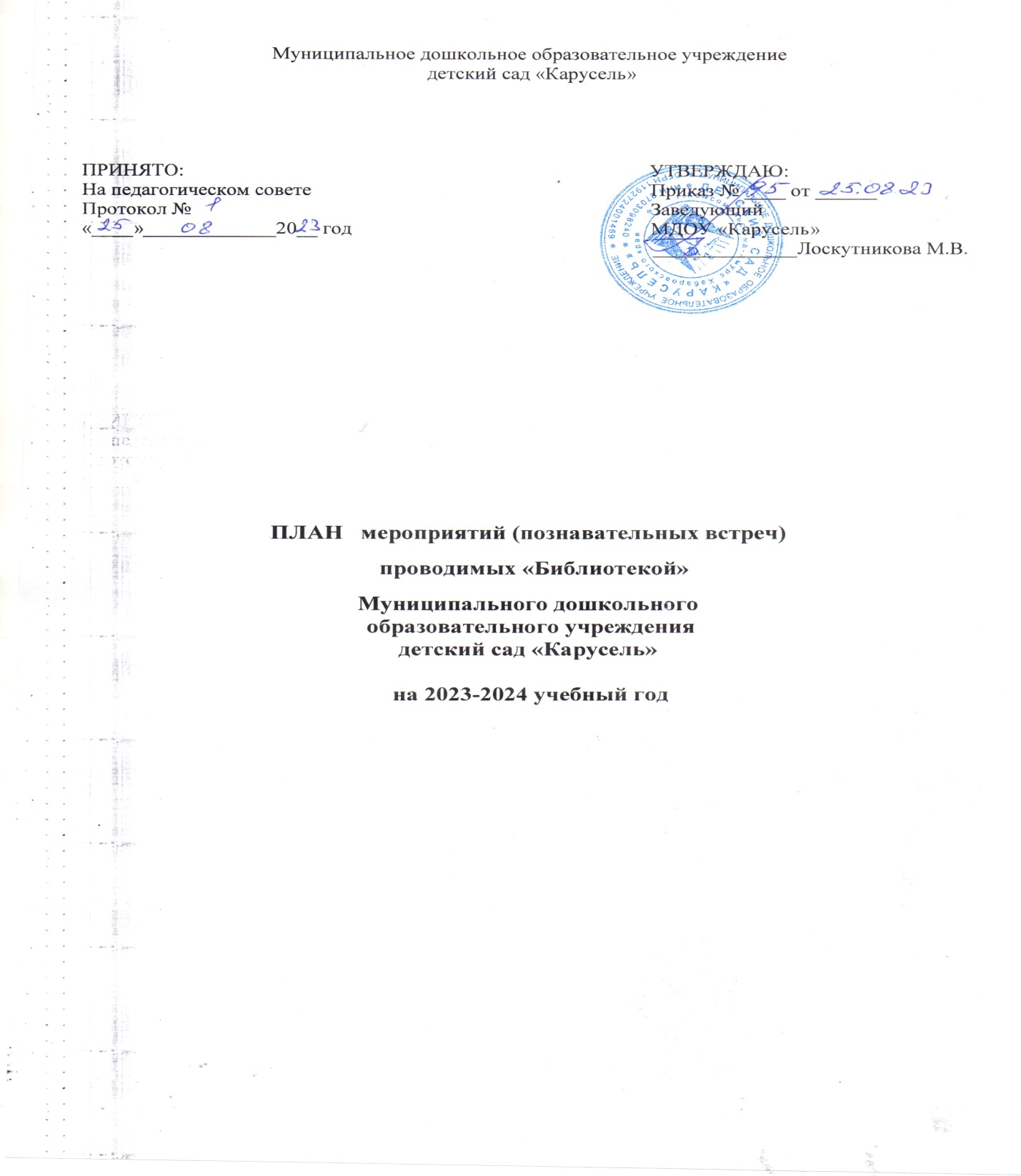 План мероприятий (познавательных встреч)проводимых «Библиотекой»для  МДОУ «Карусель»на 2023-2024 учебный годЦель взаимодействия: экологическое просвещение, формирование экологической культуры у детей старшего дошкольного возраста.МесяцНаименование мероприятияСроки проведенияОтветственныйсентябрьЭкологическая акция «Сохраним Амурского тигра вместе!». Познавательная встреча «Живое чудо света» (Амурский тигр).С 20.09.2023г. – 27.09.2023 г27.09.2023г. –       15.30Гореликова В.В.;Манько Н.А.октябрьЭкологическая акция «Защитим животных – спасем планету!» (по заповедникам).Познавательная встреча «Знакомство с Красной книгой».12.10.2023г. – 15.3015.10.2023г. –    15.30 Гореликова В.В.;Манько Н.А.ноябрьПознавательная встреча «Перелетные птицы»19.11.2023 г.- 15.30   Гореликова В.В.;Манько Н.А.декабрьПознавательная встреча «Помоги зимующим птицам»08.12.2023г.-15.30Гореликова В.В.;Манько Н.А.январьПознавательная встреча«Заповедники Дальнего Востока».18.01.2024г. –  15 30Гореликова В.В.Манько Н.А.майПознавательная встреча«Не хочу в Черную книгу».17.05.2024г. – 15 30    Гореликова В.В.;Манько Н.А.